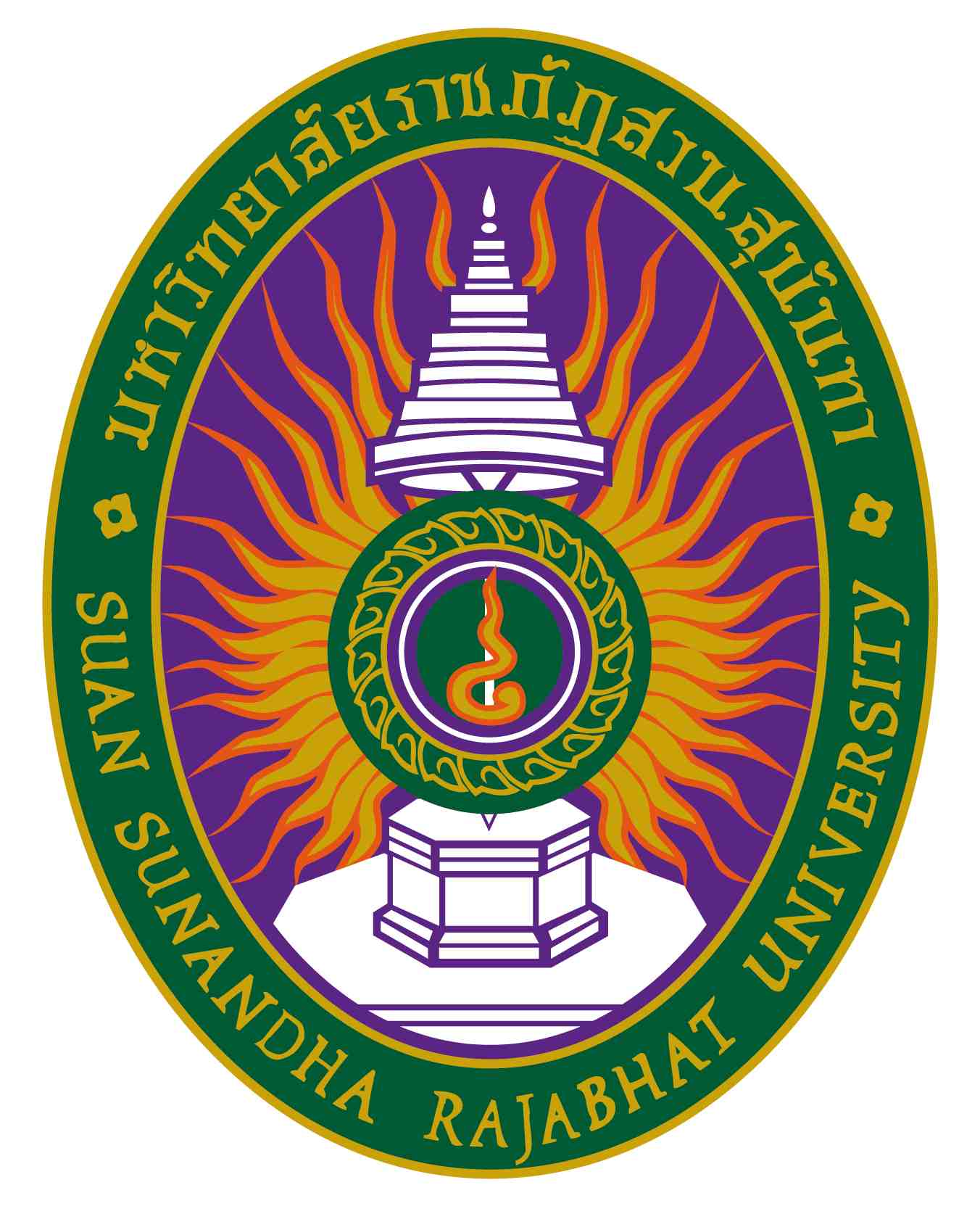 รายงานผลการดำเนินการของรายวิชารหัสวิชา PPA๑๑๐๖ รายวิชา สถาบันการเมืองและรัฐธรรมนูญ (Political Institutions and Constitutions)สาขาวิชา รัฐประศาสนศาสตร์ คณะ มนุษยศาสตร์และสังคมศาสตร์ มหาวิทยาลัยราชภัฏสวนสุนันทาภาคการศึกษา ๒ ปีการศึกษา ๒๕๖๓หมวดที่ ๑ ข้อมูลทั่วไป๑.  รหัสและชื่อรายวิชา		 รหัสวิชา			PPA๑๑๐๖ชื่อรายวิชาภาษาไทย	สถาบันการเมืองและรัฐธรรมนูญ (Political Institutions and Constitutions)ชื่อรายวิชาภาษาอังกฤษ	(Political Institutions and Constitutions)๒.  รายวิชาที่ต้องเรียนก่อนรายวิชานี้  (ถ้ามี)      			- ไม่มี-	๓.  อาจารย์ผู้รับผิดชอบ อาจารย์ผู้สอนและกลุ่มเรียน  (section)          ให้รายงานเป็นรายกลุ่ม    			รองศาสตราจารย์ ดร.นิพนธ์  ศศิธรเสาวภา   	  กลุ่มเรียน  ๐๐๑๔.  ภาคการศึกษา/ปีการศึกษาที่เปิดสอนรายวิชา	๒/๒๕๖๓๕.  สถานที่เรียน	วิทยาลัยการเมืองและการปกครอง มหาวิทยาลัยราชภัฏสวนสุนันทาหมวดที่ ๒ การจัดการเรียนการสอนที่เปรียบเทียบกับแผนการสอน๑.  รายงานชั่วโมงการสอนจริงเทียบกับแผนการสอน๒.  หัวข้อที่สอนไม่ครอบคลุมตามแผนระบุหัวข้อที่สอนไม่ครอบคลุมตามแผน และพิจารณานัยสำคัญของหัวข้อต่อผลการเรียนรู้ของรายวิชาและหลักสูตร ในกรณีที่มีนัยสำคัญให้เสนอแนวทางชดเชย๓. ประสิทธิผลของวิธีสอนที่ทำให้เกิดผลการเรียนรู้ตามที่ระบุในรายละเอียดของรายวิชา๔. ข้อเสนอการดำเนินการเพื่อปรับปรุงวิธีสอน	๔.๑ จัดหาเอกสารเกี่ยวกับกรณีศึกษาที่เกิดขึ้นในสังคมปัจจุบันเพิ่มเติม	๔.๒ จัดตารางเวลาให้นักศึกษาฝึกการอธิบายนำเสนอกรณีศึกษาที่ค้นคว้ามาให้ได้เวลาในการนำเสนอให้มากกว่าเดิม เพื่อให้นักศึกษาได้แสดงบทบาทของตนได้ครบถ้วนหมวดที่ ๓ สรุปผลการจัดการเรียนการสอนของรายวิชา๑. จำนวนนักศึกษาที่ลงทะเบียนเรียน ..............๔๓.................... คน๒. จำนวนนักศึกษาที่คงอยู่เมื่อสิ้นสุดภาคการศึกษา ..................๔๓................ คน๓. จำนวนนักศึกษาที่ถอน  (W) .................-................. คน๔. การกระจายของระดับคะแนน (เกรด)๕. ปัจจัยที่ทำให้ระดับคะแนนผิดปกติ  (ถ้ามี)	-ไม่มี-๖. ความคลาดเคลื่อนจากแผนการประเมินที่กำหนดไว้ในรายละเอียดรายวิชา     ระบุความคลาดเคลื่อนจากแผนการประเมินผลการเรียนรู้ที่กำหนดไว้ใน มคอ.๓ หมวด ๕ ข้อ ๒๖.๑ ความคลาดเคลื่อนด้านกำหนดเวลาการประเมิน๖.๒ ความคลาดเคลื่อนด้านวิธีการประเมินผลการเรียนรู้  (ถ้ามี)๗. การทวนสอบผลสัมฤทธิ์ของนักศึกษาหมวดที่ ๔ ปัญหาและผลกระทบต่อการดำเนินการ๑. ประเด็นด้านทรัพยากรประกอบการเรียนและสิ่งอำนวยความสะดวก๒. ประเด็นด้านการบริหารและองค์กรหมวดที่ ๕ การประเมินรายวิชา๑. ผลการประเมินรายวิชาโดยนักศึกษา  (แนบเอกสาร)๑.๑ ข้อวิพากษ์ที่สำคัญจากผลการประเมินโดยนักศึกษาระบุข้อวิพากษ์ทั้งที่เป็นจุดแข็งและจุดอ่อน-ไม่มี-๑.๒ ความเห็นของอาจารย์ผู้สอนต่อข้อวิพากษ์ตามข้อ ๑.๑-ไม่มี-๒.  ผลการประเมินรายวิชาโดยวิธีอื่น๒.๑ ข้อวิพากษ์ที่สำคัญจากผลการประเมินโดยวิธีอื่นระบุข้อวิพากษ์ทั้งที่เป็นจุดแข็งและจุดอ่อนนักศึกษาสามารถเข้าใจและเข้าถึงข้อมูลที่จะใช้เกี่ยวกับการค้นคว้าแหล่งที่มาของกฎหมายต่างๆ โดยสามารถเข้าถึงข้อมูลที่เป็ยปัจจุบันมากที่สุด๒.๒ ความเห็นของอาจารย์ผู้สอนต่อข้อวิพากษ์ตามข้อ ๒.๑ยังคงต้องหารูปแบบวิธีการในการนำเสนอสถานการณ์ที่เกี่ยวกับสถานการณ์ต่างๆที่สอดคล้องกับเหตุการณ์ที่เกิดขึ้นในปัจจุบันมาให้นักศึกษาได้เรียนรู้มากขึ้นหมวดที่ ๖ แผนการปรับปรุง๑.  ความก้าวหน้าของการปรับปรุงการเรียนการสอนตามที่เสนอในรายงาน/รายวิชาครั้งที่ผ่านมา๒. การดำเนินการอื่น ๆ ในการปรับปรุงรายวิชา-ไม่มี-๓. ข้อเสนอแผนการปรับปรุงสำหรับภาคการศึกษา/ปีการศึกษาต่อไป๔.  ข้อเสนอแนะของอาจารย์ผู้รับผิดชอบรายวิชาต่ออาจารย์ผู้รับผิดชอบหลักสูตร	-ไม่มี-.ลงชื่อ ……………………………………………………………		ลงชื่อ …………………………………………………………… (รองศาสตราจารย์ ดร.นิพนธ์ ศศิธรเสาวภา)		(					)        อาจารย์ผู้รับผิดชอบรายวิชา				        อาจารย์ผู้รับผิดชอบหลักสูตรวันที่ ....... เดือน..................พ.ศ. ...........			วันที่ ....... เดือน..................พ.ศ. ...........หัวข้อจำนวนชั่วโมงตามแผนการสอนจำนวนชั่วโมงที่สอนจริงระบุเหตุผลที่การสอนจริงต่างจากแผนการสอนหากมีความแตกต่างเกิน ๒๕%อธิบายขอบข่ายรายวิชาและภาพรวมเนื้อหาการเรียน ชี้แจงแนวทางการสอนและประเมินผล๓๓บริบทการปกครอง การก่อตัวของสถาบันทางสังคม สถาบันทางการเมืองและกำเนิดการปกครองระบอบประชาธิปไตยในยุโรปและอเมริกา๓๓หลักการประชาธิปไตย: แนวคิดเรื่องอำนาจอธิปไตย หลักการทั่วไปของรัฐธรรมนูญและการแบ่งแยกอำนาจ๓๓หลักการประชาธิปไตย(ต่อ):แนวคิดเรื่องอำนาจอธิปไตย หลักการทั่วไปของรัฐธรรมนูญและการแบ่งแยกอำนาจ๓๓การสถาปนารัฐธรรมนูญและรัฐธรรมนูญลักษณะต่างๆ๓๓หลักนิติรัฐ (Rule of Law)  หลักนิติธรรม(Jurisprudence) หลักความเป็นกฎหมายสูงสุดของรัฐธรรมนูญ๓๓บ่อเกิดแห่งสิทธิประเภทของสิทธิเสรีภาพสิทธิมนุษยชน สิทธิพลเมือง๓๓รัฐ รูปของรัฐ และหน้าที่ของรัฐ รัฐบาลและรูปของรัฐบาลชนิดต่างๆที่เกิดขึ้นจากการแบ่งแยกอำนาจ เช่น แบบรัฐสภา แบบประธานาธิบดี แบบกึ่งประธานาธิบดี-กึ่งรัฐสภา๓๓ลักษณะของการปกครองของไทยก่อนมีรัฐธรรมนูญ๓๓โครงสร้าง ประวัติความเป็นมาและเนื้อหาของรัฐธรรมนูญไทยตั้งแต่อดีตจนถึงปัจจุบัน๓๓โครงสร้าง ประวัติความเป็นมาและเนื้อหาของรัฐธรรมนูญไทยตั้งแต่อดีตจนถึงปัจจุบัน(ต่อ)๓๓หน้าที่ ความสำคัญและความสัมพันธ์ระหว่างสถาบันทางการเมืองในระบอบประชาธิปไตย: รัฐสภากับรัฐบาล๓๓หน้าที่ ความสำคัญและความสัมพันธ์ระหว่างสถาบันทางการเมืองในระบอบประชาธิปไตย: รัฐบาลและกษัตริย์๓๓หน้าที่ ความสำคัญและความสัมพันธ์ระหว่างสถาบันทางการเมืองในระบอบประชาธิปไตย: ตุลาการ และ องค์กรอิสระต่างๆ๓๓สาระสำคัญของรัฐธรรมนูญแห่งราชอาณาจักรไทยเปรียบเทียบ และการปกครองท้องถิ่น๓๓หัวข้อที่สอนไม่ครอบคลุมตามแผน  (ถ้ามี)นัยสำคัญของหัวข้อที่สอนไม่ครอบคลุมตามแผนแนวทางชดเชย-   ไม่มี เนื5องจากนกัศึกษาใหค้วามสนใจใน ประเด็นที5บรรยายภายในชั?นเรียน ทาํความ เขา้ใจกับทฤษฎีต่างๆ ไดเ้ป็นอย่างดีผลการเรียนรู้วิธีสอนที่ระบุในรายละเอียดรายวิชาประสิทธิผลประสิทธิผลปัญหาของการใช้วิธีสอน  (ถ้ามี)  พร้อมข้อเสนอแนะในการแก้ไขผลการเรียนรู้วิธีสอนที่ระบุในรายละเอียดรายวิชามีไม่มีปัญหาของการใช้วิธีสอน  (ถ้ามี)  พร้อมข้อเสนอแนะในการแก้ไขคุณธรรม จริยธรรม๑.สอดแทรกประสบการณ์และ เหตุการณ์จริงที่เกิดขึ้นในสังคม ระหว่างการเรียนการสอน ๒.อภิปรายกรณีศึกษาร่วมกันในชั้นเรียน ๓.ให้นักศึกษาแสดงความบทบาท สมมติ ๔.ใหนักศึกษาทำงานรายบุคคล โดยการศึกษาจากแหล่งข้อมูลที่จัดให้นักศึกษาบางคนยังไม่กล้าแสดงความคิดเห็นในการอภิปรายร่วมกัน ทำให้ต้องหาวิธีการในการที่จะทำให้นักศึกษากล้าแสดงออก ให้มากยิ่งขึ้น โดยใช้วิธีเจาะจงบุคคลในการนำเสนอความคิดเห็นความรู้๑.บรรยายและใหแ้ก้ไขปัญหา เฉพาะหน้าจากเรื่องสมมติ ๒.ให้นักศึกษาค้นคว้าด้วยตนเอง และทาํรายงานฉบับย่อส่ง ภายในห้องเรียน๔.สังเกตพฤติกรรมนักศึกษาและ การนำเสนอภายในชั้นเรียนนักศึกษาบางคนยังแยกแยะบทบาทของเรื่องสมมติยังไม่ได้ จึงต้องมีแบบทดสอบให้ทำภายในชั้นเรียนเพื่อให้เกิดความเข้าใจมากยิ่งขึ้นทักษะทางปัญญา๑.บรรยายอภิปรายกรณีศึกษาร่วมกันในชั้นเรียน๒.นำกรณีศึกษาที่เกิดขึ้นจริงในสังคมมาให้นักศึกษาวิเคราะห์นักศึกษาบางคนยังไม่สามารถแก้ไขปัญหาเฉพาะหน้าได้ เนื่องจากยังไม่สามารถแยกแยะระหว่างความรู้สึกกับหลักเกณฑ์ตามกฎหมายได้ จำเป็นที่อาจารย์จะต้องชี้แนะเพิ่มเติมทักษะความสัมพันธ์ระหว่างบุคคลและความรับผิดชอบ๑.สอดแทรกประสบการณ์และเหตุการณ์ที่เกิดขึ้นในสังคม๒.อภิปรายกรณีศึกษาร่วมกันในชั้นเรียน๓.ให้นักศึกษาแสดงบทบาทสมมติ๔.ให้นักศึกษาแบ่งกลุ่มและค้นคว้ากรณีศึกษาพร้อมนำเสนอภายในชั้นเรียน-ทักษะการวิเคราะห์เชิงตัวเลข การสื่อสาร และการใช้เทคโนโลยีสารสนเทศ๑.บรรยายและอภิปรายร่วมกันในชั้นเรียน๒.นำกรณีศึกษาที่เกิดขึ้นจริงสังคมมาให้นักศึกษาวิเคราะห์พร้อมนำเสนอความเห็นภายในชั้นเรียน๓.ให้นักศึกษาค้นคว้าหากรณีที่เกี่ยวข้องกับบทเรียนทำเป็นรายงานส่งเป็นรายบุคคลโดยใช้เทคโนโลยีสารสนเทศทุกรูปแบบโดยไม่จำกัดนักศึกษาบางคนยังมีปัญหาในด้านการค้นคว้าตามสื่อต่างๆจึงควรให้นักศึกษาพัฒนาความรู้ในการค้นคว้าให้มากขึ้นระดับคะแนน (เกรด)จำนวนคิดเป็นร้อยละA๑๑A-๑๔B+๑๔B๒B-๒C+CC-D+DD-FIความคลาดเคลื่อนเหตุผลระยะเวลาที่ใช้ในการอภิปรายกรณีศึกษาที่เกิดขึ้นในปัจจุบันไม่เพียงพอทำให้การอภิปรายไม่ทั่วถึงตามจำนวนนักศึกษาในชั้นเรียนมีกรณีศึกษาที่เกิดขึ้นจริงในปัจจุบันเป็นจำนวนมาก จึงมีเวลาศึกษาได้ไม่ครอบคลุมเหตุการณ์ในปัจจุบันความคลาดเคลื่อนเหตุผล-ไม่มี-วิธีการทวนสอบสรุปผลอาจารย์ผู้สอนประมวลวิธีการประเมินที่เขียนไว้ในรายละเอียดของรายวิชาปรับคะแนนการทำงานรายบุคคล และปรับแบบประเมินพฤติกรรมการเรียนรู้ของนักศึกษาปัญหาในการใช้แหล่งทรัพยากรประกอบการเรียนการสอน  (ถ้ามี)ผลกระทบระบบ INTERNET ไม่สมบูรณ์จึงทำให้การหาข้อมูลแบบ ON LINE ไม่คล่องตัวและไม่เป็นไปตามความต้องการของผู้สอนนักศึกษาไม่สามารถเข้าถึงข้อมูลที่ใช้การค้นคว้าด้วยวิธีการ ON LINE ได้อย่างมีประสิทธิภาพปัญหาด้านการบริหารและองค์กร(ถ้ามี)ผลกระทบต่อผลการเรียนรู้ของนักศึกษา-ไม่มี--ไม่มี-แผนการปรับปรุงที่เสนอในภาคการศึกษา/
ปีการศึกษาที่ผ่านมาผลการดำเนินการ-ไม่มี- -ไม่มี-ข้อเสนอกำหนดเวลาที่แล้วเสร็จผู้รับผิดชอบปรับปรุงระบบ INTERNET ให้รองรับการใช้งานให้ดีขึ้นก่อนภาคการศึกษาถัดไปคณะมนุษยศาสตร์และสังคมศาสตร์